Nuestro establecimiento utiliza los textos escolares del Ministerio de Educación, por ende no requiere hacer un gasto adicional. Si Ud. Desea implementar una biblioteca de carácter personal puede comprar los libros de lectura domiciliara, pero recordamos que existen libros en la biblioteca del establecimiento y en forma digital en las páginas gratuitas aprendo en línea y las ministeriales. Libros que pueden ser descargados en forma digital para ser utilizados en Tablet, celular o computador por los estudiantes.PLAN LECTOR AÑO 2021Nota: en el mes de noviembre el alumno debe escoger uno de los 3 títulos, propuestos en el plan lector para realizar la lectura del mes y así rendir la evaluación.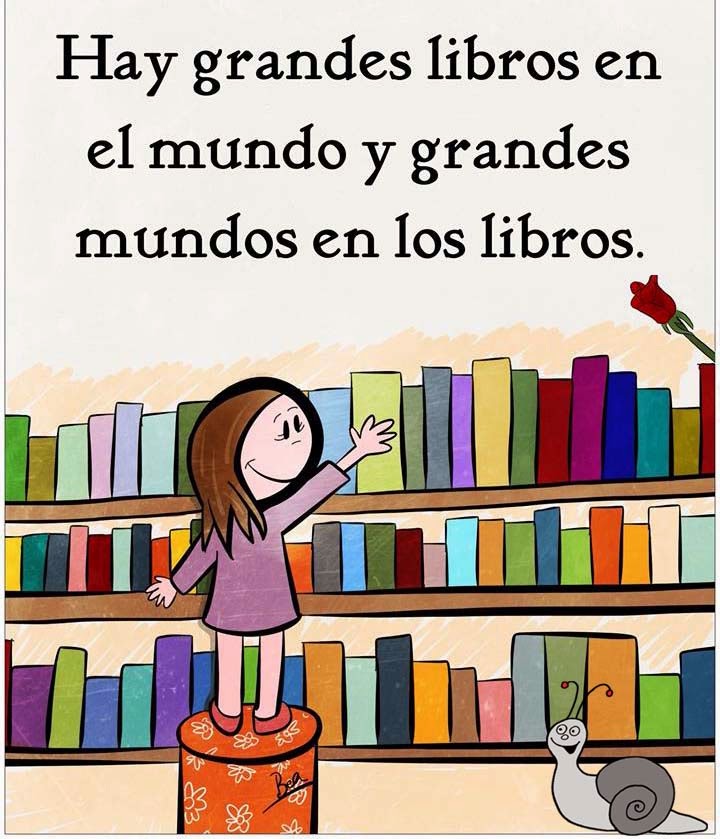 AsignaturasÚtiles EscolaresLenguaje y comunicación  1 cuaderno 100 hojas (forro rojo), se puede utilizar el mismo cuaderno del año 2020.Matemáticas Ciencias naturalesHistoriaTaller de Inglés Artes visuales y Tecnología  1 Croquera doble faz tamaño, se puede utilizar la misma del año 2020.MúsicaEd. FísicaBuzo completo del colegio, Polera del colegio, Calzas rojas (damas) short rojo (varones), Zapatillas deportivas, Bolsa de útiles de aseo: toalla, jabón, peineta, polera de recambio del colegio o polera blanca entera. Sugerencia: usar en clases de ed. Física Bloqueador Solar y jockey de color rojo.Religión1 cuaderno (forro blanco), se puede utilizar el mismo cuaderno del año 2020.Comunicaciones 1 cuaderno tipo college  80 hojas (forro de papel de regalo) se puede utilizar el mismo cuaderno del año 2020.SugerenciasSe sugiere que el alumno mantenga mascarilla, escudo facial, papel higiénico  y alcohol gel dentro de su mochila.Uniforme Se pueden utilizar cualquiera de las tres opciones del uniforme: Short azul institucional, polera piqué institucional y zapatillas deportivas, pantalón gris, corbata, chaleco y zapato escolar, o buzo del colegio.Estuche: debe contener siempre lápiz grafito, goma, tijera punta roma, sacapuntas con contenedor, pegamento en barra y lápices de colores, lápiz bicolor, 1 regla 20 cm.   (todo marcado).Los demás materiales como cartulina, papel lustre, tempera, pincel etc. se solicitarán a medida que  se utilicen, dentro de la carga horaria semanalmente. Y estos deben venir marcados dentro de una caja plástica tipo lonchera o maleta. Los cuadernos para taller se solicitarán en marzo según se indique.Estuche: debe contener siempre lápiz grafito, goma, tijera punta roma, sacapuntas con contenedor, pegamento en barra y lápices de colores, lápiz bicolor, 1 regla 20 cm.   (todo marcado).Los demás materiales como cartulina, papel lustre, tempera, pincel etc. se solicitarán a medida que  se utilicen, dentro de la carga horaria semanalmente. Y estos deben venir marcados dentro de una caja plástica tipo lonchera o maleta. Los cuadernos para taller se solicitarán en marzo según se indique.Observaciones: Todos los cuadernos deben venir forrados como se indica y marcados con su nombre (Nombre y Apellido) en un lugar visible al igual que los materiales y todas las prendas del uniforme escolar. Además, los textos escolares del año 2020 se utilizarán el año 2021, por lo que se solicita mantenerlos guardados.Observaciones: Todos los cuadernos deben venir forrados como se indica y marcados con su nombre (Nombre y Apellido) en un lugar visible al igual que los materiales y todas las prendas del uniforme escolar. Además, los textos escolares del año 2020 se utilizarán el año 2021, por lo que se solicita mantenerlos guardados.PLAN LECTORSEGUNDO BÁSICOTítuloAutorMes evaluaciónPLAN LECTORSEGUNDO BÁSICOPrudencia Verónica PrietoAbrilPLAN LECTORSEGUNDO BÁSICOLa Cuncuna Filomena Gissela Hertling MayoPLAN LECTORSEGUNDO BÁSICONariz de SerpienteCarmelo SalmerónJunioPLAN LECTORSEGUNDO BÁSICOLos Mejores AmigosRachel AndersonAgostoPLAN LECTORSEGUNDO BÁSICOGustavo y los miedosRicardo AlcántaraSeptiembrePLAN LECTORSEGUNDO BÁSICO¡Me acepto como soy!Editorial sopena/MundicromOctubrePLAN LECTORSEGUNDO BÁSICOAmadeo y el abueloMi amigo es especialSusi y las redes socialesCecilia BeuchatNoviembre